Τι είναι πληθωρισμός;Πληθωρισμός είναι μία κατάσταση στην οικονομία, η οποία ουσιαστικά "υποβαθμίζει" τα χρήματα, αφού αυξάνονται σταθερά οι τιμές των προϊόντων και υπηρεσιών που αγοράζουμε.Αυτό πρακτικά σημαίνει, ότι βάσει πληθωρισμού, κάθε χρόνο και κατά μέσο όρο, οι τιμές των προϊόντων και υπηρεσιών αυξάνονται και γίνονται πιο ακριβές για την τσέπη μας: με τα ίδια λεφτά σε σχέση πχ με πέρυσι, αγοράζουμε λιγότερα πράγματα.Αυτό μπορεί να συμβεί και εξαιτίας της αλλαγής της σχέσης προσφοράς-ζήτησης (αν αυξηθεί η ζήτηση αυξάνεται και ο πληθωρισμός), είτε και εξαιτίας του πόσου χρήματος έχει πέσει στην αγορά.Έτσι για παράδειγμα αν ο πληθωρισμός είναι 2%, αυτό πρακτικά σημαίνει ότι κάθε χρόνο κατά μέσο όρο, οι τιμές όλων των αγαθών θα αυξάνονται κατά 2%.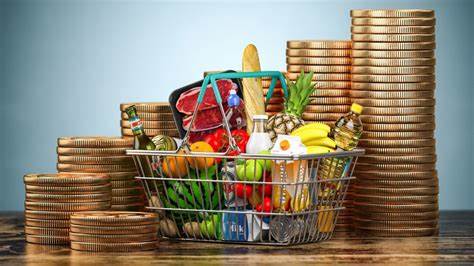 